Ústav experimentálnej psychológie CSPV SAV, v.v.i. 				Ponuka trvalo nepotrebného majektu- DIM                                                                                                                                         Dúbravská cesta 5819/9, 841 04 Bratislava, IČO 00596795                                       podľa § 33 ods. 5 Zákona č. 243/2017 Z.z. v platnom znení                                                                        Bratislava, 21.11.2023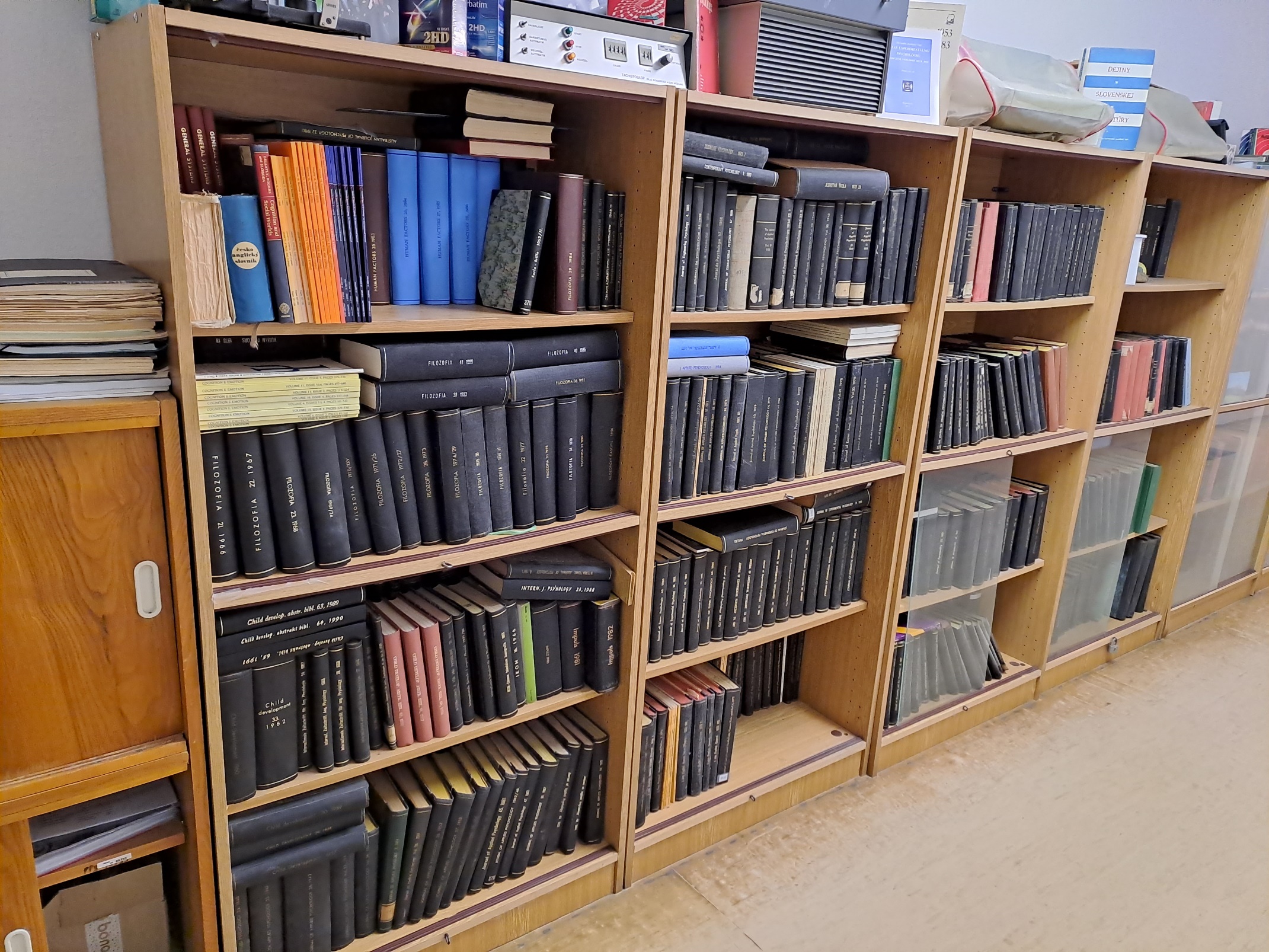 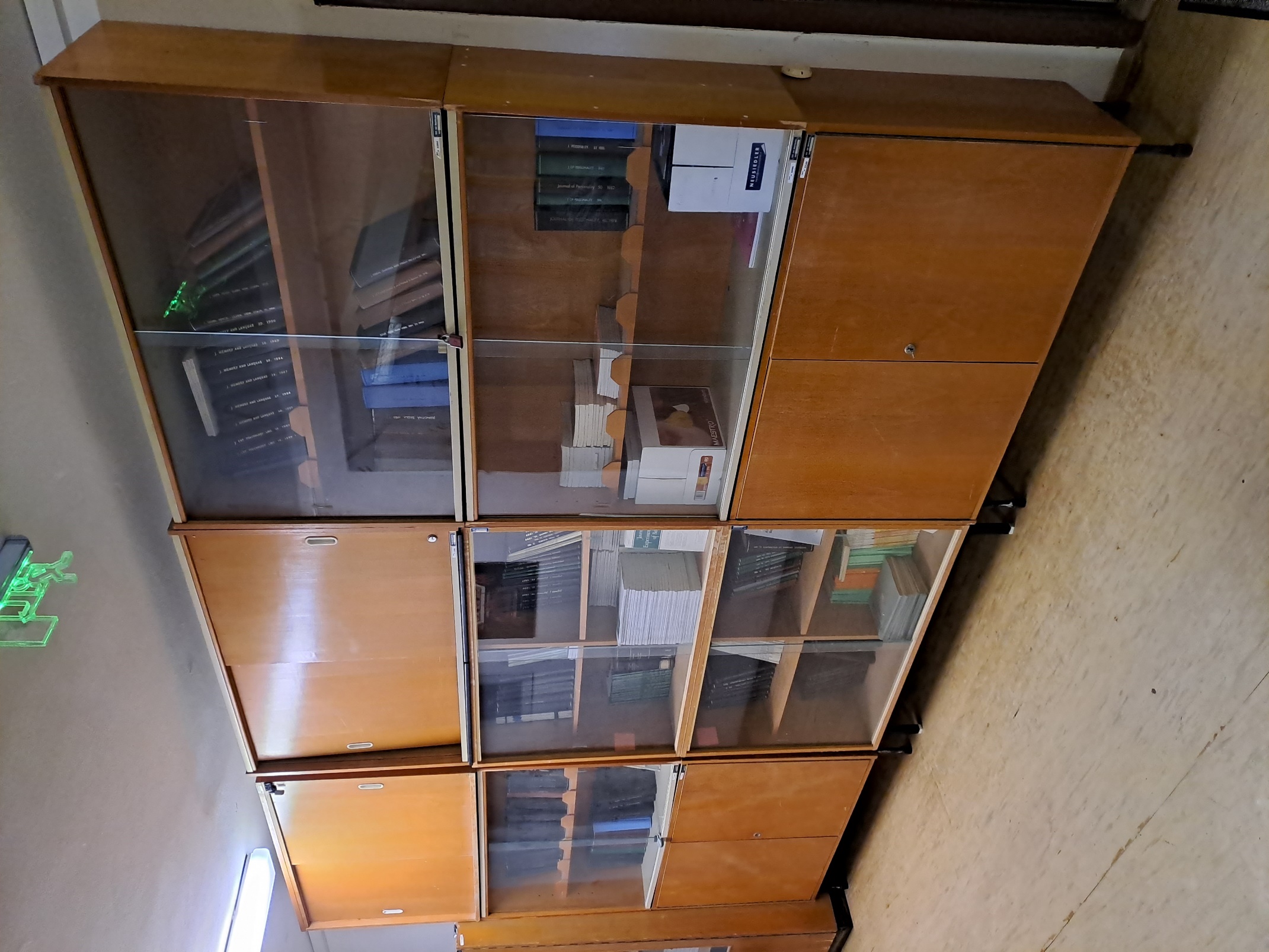 Inv. čísloNázovStrediskoPočet ksNadobud.hodnotaZost.cenaDát. zaradeniaNeodpisovaný/NDôvod-posúdenie o trvalej nepotrebnosti majetkuIná poznámka2059337Knihovňa69149,1349,1312/1982Nnávrh na vyradenie-nefunkčné, zastaralédrobný majetok, ktorý pre zrejmú zastaralosť už nemôže slúžiť svojmu účelu2059339Knihovňa69149,1349,1312/1982Nnávrh na vyradenie-nefunkčné, zastaralé2059340Knihovňa69149,1349,1312/1982Nnávrh na vyradenie-nefunkčné, zastaralé2059341Knihovňa69149,1349,1312/1982Nnávrh na vyradenie-nefunkčné, zastaralé2059342Knihovňa69149,1349,1312/1982Nnávrh na vyradenie-nefunkčné, zastaralé2059722Knihovňa69156,1056,1012/1983Nnávrh na vyradenie-nefunkčné, zastaralé2059723Knihovňa69156,1056,1012/1983Nnávrh na vyradenie-nefunkčné, zastaralé2059752Knihovňa69156,1056,1012/1983Nnávrh na vyradenie-nefunkčné, zastaralé2059753Knihovňa69156,1056,1012/1983Nnávrh na vyradenie-nefunkčné, zastaraléInv.čísloNázovStrediskoPočet ksNadobud.hodnotaZost.cenaDát.zaradeniaNeodpisovaný/NDôvod-posúdenie o trvalej nepotrebnosti majetkuIná poznámka2059754Knihovňa69156,1056,1012/1983Nnávrh na vyradenie-nefunkčné, zastaralédrobný majetok, ktorý pre zrejmú zastaralosť už nemôže slúžiť svojmu účelu2059755Knihovňa69156,1056,1012/1983Nnávrh na vyradenie-nefunkčné, zastaralé2059756Knihovňa69156,1056,1012/1983Nnávrh na vyradenie-nefunkčné, zastaralé2059757Knihovňa69156,1056,1012/1983Nnávrh na vyradenie-nefunkčné, zastaralé2059758Knihovňa69156,1056,1012/1983Nnávrh na vyradenie-nefunkčné, zastaralé2059759Knihovňa69156,1056,1012/1983Nnávrh na vyradenie-nefunkčné, zastaralé2059760Knihovňa69156,1056,1012/1983Nnávrh na vyradenie-nefunkčné, zastaralé2051710Knihovňa s nadst.69127,2227,2212/1964Nnávrh na vyradenie-nefunkčné, zastaralé2051752TOV Skriňa knih.69161,9161,9112/1965Nnávrh na vyradenie-nefunkčné, zastaralé2051933Knihovňa 3-dielna69141,4941,4912/1954Nnávrh na vyradenie-nefunkčné, zastaraléInv.čísloNázovStrediskoPočet ksNadobud.hodnotaZost.cenaDát.zaradeniaNeodpisovaný/NDôvod-posúdenie o trvalej nepotrebnosti majetkuIná poznámka2052105Knihovňa 2-dverová69127,2227,2212/1964Nnávrh na vyradenie-nefunkčné, zastaralédrobný majetok, ktorý pre zrejmú zastaralosť už nemôže slúžiť svojmu účelu2052992Knihovňa so sklom69110,7910,7912/1967Nnávrh na vyradenie-nefunkčné, zastaralé2052995Knihovňa nadst.69110,7910,7912/1967Nnávrh na vyradenie-nefunkčné, zastaralé2052997Knihovňa nadst.69110,7910,7912/1967Nnávrh na vyradenie-nefunkčné, zastaralé2057251Skrinka zasklená69129,3829,3812/1976Nnávrh na vyradenie-nefunkčné, zastaralé2057256Skrinka zasklená69129,3829,3812/1976Nnávrh na vyradenie-nefunkčné, zastaralé2003529LISTKOVNICA KOV69194,9794,9712/1968Nnávrh na vyradenie-nefunkčné, zastaralé2003530LISTKOVNICA KOV691959512/1968Nnávrh na vyradenie-nefunkčné, zastaralé